Aanmeldingsformulier CTPaO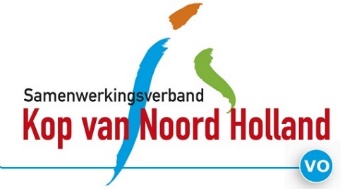 Beschikking praktijkonderwijs1. NAW gegevens2. Motivering: ingevuld door aanvragende school2. Zienswijze ouders/verzorgers, ingevuld door ouders/verzorgersIk ben het0 eens met bovenstaande zienswijze0 niet eens met bovenstaande zienswijzeNaam ouders/verzorgers:……………………………………………………………………………..Handtekening ouders/verzorgers………………………………………………………………………………3. Aanvullende ondersteuning (bijvoorbeeld Jeugdhulp)De aanvraag dient aangeleverd te worden via de dropbox.Let op: voor de verwerking van de aanmeldingen is het noodzakelijk dat in de titel van het aan te leveren bestand de voor- en achternaam van de leerling staat vermeld. Bij voorkeur wordt het complete dossier in één PDF bestand aangeleverd.Naam leerlingGeboortedatumAdres en huisnummerPostcode en woonplaatsE-mailadres ouder(s)Telefoonnummer ouder(s)BurgerservicenummerNaam huidige schoolLeerjaarAanmelding gericht opBeschikking PraktijkonderwijsNaam aanmelderFunctie aanmelderE-mailadres aanmelderDatum van aanmeldingToelichting: Aan te leveren documentenKruis aan1. Inschrijfformulier aanvragende school2. Inlichtingenformulier PO/VO overstap of vergelijkbaar3. Testen en toetsen4. Recent ingevulde en ondertekende  versie groeidocument/OPPIndien aanwezig:-dyslexieverklaring-verslag psychologisch onderzoek/diagnosestelling-verslag jeugdhulpOndertekening gezien en akkoord doorsturen van  aangekruiste documentenOndertekening gezien en akkoord doorsturen van  aangekruiste documentenAanmelder (aanvragende school)NaamFunctiePlaatsDatumHandtekening aanmelderHandtekening gezien en akkoord ouders/verzorgersHandtekening gezien leerling (vanaf 12 jaar en ouder)